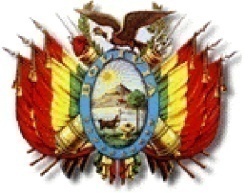 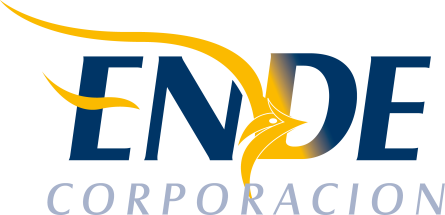                          ESTADO PLURINACIONAL DE BOLIVIAEMPRESA NACIONAL DE ELECTRICIDAD - ENDECONTRATACION DIRECTA CON PROCESO PREVIO: CDCPP-ENDE-2018-063“MODELADO EN PLSCADD Y DISEÑO DE FUNDACIONES PROYECTO LINEA DE TRANSMISION INTERCONEXION PANDO AL SIN”.RESULTADO DEL PROCESO DE CONTRATACION La Empresa Nacional de Electricidad (ENDE), comunica que en el proceso de contratación directa CDCPP-ENDE-2018-063 “MODELADO EN PLSCADD Y DISEÑO DE FUNDACIONES PROYECTO LINEA DE TRANSMISION INTERCONEXION PANDO AL SIN”, no se recibió ninguna propuesta. Cochabamba,  abril 2018